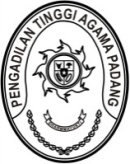 KETUA PENGADILAN TINGGI AGAMA PADANGKEPUTUSAN KETUA PENGADILAN TINGGI AGAMA PADANGNOMOR : W3-A/0000/OT.00/VIII/2023TENTANGPERUBAHAN SUSUNAN DAN PERSONALIAPENGURUS DAERAH PERSATUAN TENIS WARGA PENGADILAN (PD PTWP)PENGADILAN TINGGI AGAMA PADANG MASA BAKTI 2023-2026KETUA PENGADILAN TINGGI AGAMA PADANG,Menimbang	:	a.	bahwa untuk mendukung kelancaran pelaksanaan kegiatan organisasi dan kelengkapan Pengurus Persatuan Tenis Warga Pengadilan (PD PTWP) Pengadilan Tinggi Agama Padang Masa Bakti 2023-2026, maka dipandang perlu membentuk Pengurus Persatuan Tenis Warga Pengadilan (PD PTWP) Pengadilan Tinggi Agama Padang yang baru;		b.	bahwa berdasarkan pertimbangan diatas, perlu menetapkan kembali Pengurus Persatuan Tenis Warga Pengadilan (PD PTWP) Pengadilan Tinggi Agama Padang Masa Bakti 2023-2026 dengan Keputusan Ketua Pengadilan Tinggi Agama Padang;		c.	bahwa mereka yang namanya tersebut dalam lampiran keputusan ini dianggap mampu dan layak untuk melanjutkan Kepengurusan Daerah PTWP Pengadilan Tinggi Agama Padang periode 2023-2026;Mengingat	:	1. 	Pasal 11 ayat (4) dan pasal 12 ayat (5) Anggaran Dasar Persatuan Tenis Warga Peradilan (PTWP);		2.	Anggaran Dasar dan Anggaran Rumah Tangga PTWP;		3. Hasil Rapat Pengurus dan Anggota PTWP dengan Pimpinan Pengadilan Tinggi Agama Padang pada hari Selasa tanggal 29 Agustus 2023;Dengan mencabut keputusan Ketua Pengadilan Tinggi Agama Padang 
Nomor W3-A/2504/OT.00/9/2022 tanggal 14 September 2022 tentang Perubahan Susunan dan Personalia Pengurus Daerah Persatuan Tenis Warga Pengadilan (PD PTWP) Pengadilan Tinggi Agama Padang Masa Bakti 
2020-2023;MEMUTUSKAN:Menetapkan	:	KESATU	:	Menunjuk Pejabat/Pegawai Negeri Sipil yang tersebut namanya pada daftar lampiran Keputusan ini sebagai Pengurus Daerah Persatuan Tenis Warga Pengadilan (PD PTWP) PTA Padang Masa Bakti 2023-2026;KEDUA	:	Segala biaya yang timbul akibat keputusan ini dibiayai secara swadaya serta sumber-sumber lain yang sah;KETIGA	:	Keputusan ini berlaku terhitung sejak tanggal ditetapkan dengan ketentuan apabila terdapat kekeliruan akan diperbaiki sebagaimana mestinya.Ditetapkan di PadangPada tanggal 29 Agustus 2023KETUA PENGADILAN TINGGI AGAMAPADANG,Dr. Drs. H. PELMIZAR, M.H.ILAMPIRAN I Keputusan Ketua Pengadilan Tinggi Agama PadangNomor	: W3-A/0000/OT.00/VIII/2023.Tanggal	: 30 Agustus 2022 SUSUNAN PENGURUS DAERAH PERSATUAN TENIS WARGA PENGADILAN (PD PTWP)PENGADILAN TINGGI AGAMA PADANG MASA BAKTI 2023-2026Pembina	:	Ketua Pengadilan Tinggi Agama PadangKetua	: Dra. Hj. Rosliani, S.H., M.A.Wakil Ketua	: Drs. Najamuddin, S.H., M.H.Sekretaris	:	Dr. Drs. H. Abdul Hadi., M.H.I.Wakil Sekretaris	: H. M. Yazid Za, S.H., M.H.Bendahara	:	Hj. Alifah, S.H.Wakil Bendahara	: Fitrya Rafani, S.Kom.I.	Komisi Organisasi	Koordinator	:	H. Idris Latif, S.H., M.H.	Anggota	:	1. Drs. Syafruddin		2. Ismail, S.H.I., M.A.		3. Enjer Sades, S.H.		4. Rifka Hidayat, S.H.		5. Berki Rahmat, S.Kom.II.	Komisi Pembinaan	Koordinator	:	Afrizal, S.Ag., M.Ag.	Anggota	:	1. H. Fahmi, R., S.Ag., M.H.I.			2. Muhammad Syaifudin Amin, S.H.I., M.H.		3. Darda Aristo, S.H.I., M.H.		4. Drs. Asril		5. Yosmedi, S.H.III.	Komisi Dana	:	Ketua Pengadilan Agama se-Sumatera Barat.Panitera Pengadilan Agama se-Sumatera Barat.			Sekretaris Pengadilan Agama se-Sumatera Barat.KETUA PENGADILAN TINGGI AGAMAPADANG.Dr. Drs. H. PELMIZAR, M.H.I